УКРАЇНА     ЧЕРНІГІВСЬКА МІСЬКА РАДА    Р О З П О Р Я Д Ж Е Н Н Я12 жовтня 2016 року			м. Чернігів			№ 326-рПро проведення заходів,присвячених Дню захисника УкраїниКеруючись статтею 42 Закону України «Про місцеве самоврядування в Україні» та з метою пропаганди традиційної національної культури, сприяння національно-патріотичному вихованню молоді, відродженню національних традицій і культурної спадщини українського народу:1. Провести 13-31 жовтня 2016 року заходи, присвячені Дню захисника України.2. Утворити організаційний комітет з підготовки та проведення заходів (далі – оргкомітет) згідно з додатком. 3. Оргкомітету розробити та затвердити План заходів (далі – План).4. Видатки на проведення заходів здійснити за рахунок бюджетних коштів, передбачених на фінансування заходів управлінь та відділів, комунальних підприємств Чернігівської міської ради, відповідальних за проведення вказаних заходів, на 2016 рік, та спонсорських надходжень.5. Управлінню культури та туризму Чернігівської міської ради (Савченко О. Ф.) забезпечити  проведення заходів згідно Плану.6. Управлінню архітектури та містобудування Чернігівської міської ради (Калюжний С. С.) розробити проект розташування експозицій та об’єктів під час проведення заходів, згідно Плану.7. Начальнику управління патрульної поліції у м. Чернігові (Леонов О. В.) вжити заходів з організації безпеки дорожнього руху та забезпечення публічної безпеки і порядку у місцях проведення масових заходів. На час проведення заходів 13-16 жовтня 2016 року обмежити рух транспорту, за виключенням громадського транспорту і обслуговуючого транспорту організаторів та учасників заходів, відповідно до Плану.8. Начальнику Чернігівського відділу поліції Головного управління Національної поліції України в Чернігівській області (Кагітін С. Ф.) забезпечити публічну безпеку і порядок у місцях проведення масових заходів.9. Начальнику відділу взаємодії з правоохоронними органами, мобілізаційної, оборонної та спеціальної роботи Чернігівської міської ради (Ткач А. В.) забезпечити координацію дій правоохоронних органів з організаторами заходів.10. Управлінню житлово-комунального господарства Чернігівської міської ради (Куц Я. В.) забезпечити перекриття дорожнього руху на Красній площі  13-16 жовтня 2016 року, згідно Плану.11. Чернігівському міському відділу ДСНС України в Чернігівській області (Дьогтяр П. П.) забезпечити заходи протипожежної та техногенної безпеки згідно з Планом заходів.12. Чернігівським міським електричним мережам (Кузнєцов О. В.), комунальному підприємству «Облсвітло» Чернігівської обласної ради (Кузнєцов С. О.) забезпечити підключення об’єктів тематичних виставок та звукової апаратури до джерел електричного струму згідно з Планом заходів.13. Управлінню охорони здоров’я Чернігівської міської ради (Кухар В. В.) забезпечити медичний супровід під час проведення заходів відповідно до Плану.14. Прес-службі міської ради (Чусь Н. М.), комунальному підприємству «Телерадіоагенство «Новий Чернігів» Чернігівської міської ради (Капустян О. І.) забезпечити висвітлення заходів.15. Контроль за виконанням цього розпорядження покласти на заступника міського голови – керуючого справами виконкому Фесенка С. І. Перший заступник міського голови									 М. О. Шостак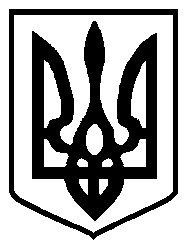 